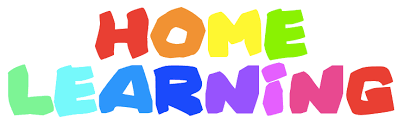 Tuesday, January 11 – Friday, January 14Literacy:     Squiggle Park Literacy: 10-15 minutes (2-3 times a week)
Math:     Dreambox or Splashlearn Math: 10-15 minutes (2-3 times a week)MondayTuesdayWednesdayThursdayFridayRead 10-15 minutes dailyRead 10-15 minutes dailyRead 10-15 minutes dailyRead 10-15 minutes dailyNo School*Practice Letter Names & Sounds (use cards in bag)*Phoneme Isolation(see attached sheet)*WritingDraw picture of your favorite animal and label(see video on FB)*ABC Slap
Use letter cards. Lay half the cards face up, call out a letter name or sound and they find and slap it.*Sight Words
Go over this weeks words. Search for the words in books, on cereal box, around house
Do worksheets*Letter, Word or Sentence?
(see attached sheet)*Decoding Words Activity.
Say word, have them repeat word, say it slowly touching sound boxes then record. (see attached sheet and video on FB)*Sight Words Activities
-What’s missing
-Mix & Fix
-Table Writing
(see video on FB)*Writing
Draw picture of one of your toys and label picture.MondayTuesdayWednesdayThursdayFridayNo School*Number Hunt
Look around your house for the numbers 1-10.Record a tally mark under each number on worksheet each time you find one.Draw 3 things you found numbers on.*Count by 1s as high as you can go.  Challege: can you count back from that # ?*Number Practice
Worksheet -
practice printing your numbers correctly.*Play Number Memory.Kindergarten: #s 1-5Grade 1:  #s 1-10*Subitizing Practice
Roll a dice and say the number without counting how many.  Do this a bunch of times.*Subitizing Worksheet-Winter Cat.  Subitize and follow the color code to color the cat.*Find it Bingo(dot arrangements)Roll Dice
Find square with same number of dots an cover.Partner has a turn. Continue playing until you have 3 in a row.